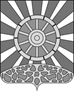 АДМИНИСТРАЦИЯ УНИНСКОГО МУНИЦИПАЛЬНОГО  ОКРУГА КИРОВСКОЙ ОБЛАСТИПОСТАНОВЛЕНИЕ28.12.2022								               № 724пгт УниО внесении изменений в Положение  о  территориальном  управлении администрации Унинского муниципального округа Кировской области, утвержденное постановлением администрации округа от 14.02.2022 № 142  В соответствии   со статьей 16 Федерального закона № 131-ФЗ  «Об общих принципах организации местного самоуправления  в Российской Федерации»,  ст. 13 Федерального закона от 08.11.2007 N 257-ФЗ  «Об автомобильных дорогах и о дорожной деятельности в Российской Федерации и о внесении изменений в отдельные законодательные акты Российской Федерации"  администрация Унинского муниципального  округа ПОСТАНОВЛЯЕТ:1. Внести изменения в Положение о территориальном  управлении администрации Унинского муниципального округа Кировской области, утвержденное постановлением администрации Унинского муниципального округа от 14.02.2022 № 142 (далее- Положение):1.1. Подпункт 3.39 пункта 3 Положения  считать подпунктом 3.41.1.2. Пункт 3 Положения дополнить подпунктами 3.39, 3.40:«3.39. Осуществление дорожной деятельности в отношении автомобильных дорог местного значения.3.40. Организация деятельности Добровольной народной дружины Унинского муниципального округа, взаимодействие с гражданами и их объединениями, участвующими в охране общественного порядка.»2. Настоящее постановление подлежит опубликованию в Информационном бюллетене органов местного самоуправления  Унинского муниципального округа  и размещению на официальном сайте Унинского муниципального округа.Глава  Унинскогомуниципального  округа                                                               Т.Ф. Боровикова